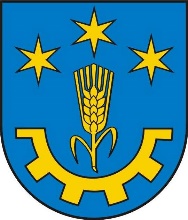 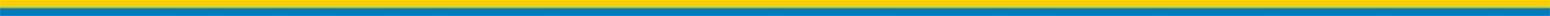 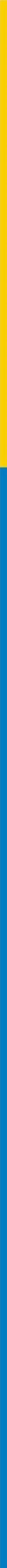 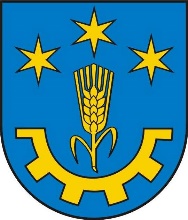 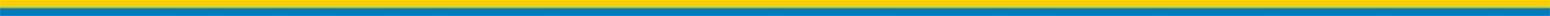 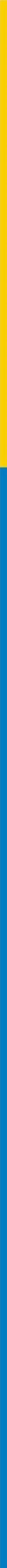     Znak: PL-I.6733.6.2023                                                       Gorzyce, dnia 22 sierpnia 2023 r.OBWIESZCZENIEw sprawie wszczęcia postępowania  administracyjnego o ustalenie 
 lokalizacji inwestycji celu publicznego         Stosownie do art. 49 ustawy z dnia 14 czerwca 1960 r. Kodeks postępowania administracyjnego (t.j. Dz. U. z 2023 r. poz. 775, 803), oraz w związku z art. 53 ust. 1 ustawy z dnia 27 marca 2003 r.  o planowaniu i zagospodarowaniu przestrzennym (t.j. Dz. U.                        z 2023 r. poz. 977),Wójt Gminy Gorzyce zawiadamia,- że na wniosek z dnia 03 sierpnia 2023 r. Gminy Gorzyce, ul. Sandomierska 75, 39-432 Gorzyce;                            -  zostało wszczęte postępowanie administracyjne w sprawie wydania decyzji o ustalenie lokalizacji inwestycji celu publicznego polegającej na rozbudowie sieci kanalizacji sanitarnej oraz przydomowych oczyszczalni ścieków  – na działkach nr ewid. 41, 76/2, 79, 158, 161/1, 161/5, 194, 132/3, 330, 434, 456, 460, 475/5,652/2, 652/1, 536/1, 711, 541, 710, 714, 715, 380/2, 382, 702/23, 664/3, 662, 664/1, 661/5, 588/7, 596, 574/12, 574/10, 513/3, 574/13, 708, 704, 419/4, 411/1, 705, 415, 414/6, 414/7, 414/8  w miejscowości Furmany, gmina Gorzyce.                Zainteresowani mogą zapoznać się z dokumentami dotyczącymi niniejszej sprawy                               w Urzędzie Gminy w Gorzycach, ul. Sandomierska 75, 39-432 Gorzyce w Biurze Obsługi Interesantów na parterze  w dniach pracy urzędu, w godzinach 800  - 1500   (zgodnie z art. 49 KPA doręczenie uważa się za dokonane po upływie 14 dni od dnia publicznego ogłoszenia).Z poważaniem         Wójt Gminy Gorzyce          Leszek  SurdyPouczenie: W toku postępowania strony oraz ich przedstawiciele i pełnomocnicy mają obowiązek zawiadomić organ administracji o każdej zmianie swego adresu. W razie zaniedbania tego obowiązku doręczenie pisma pod dotychczasowy adres ma skutek prawny (art. 41 § 1 i 2 ustawy z dnia 14 czerwca 1960 r. Kodeks Postępowania Administracyjnego  (t.j. Dz.U. z 2023 r. poz. 775, 803)